NAME: PHILIP LYDIA MATRIC NUMBER: 17/ENG07/019DEPARTMENT : PETROLEUM ENGINEERING  ENG 382( ENGINEERING MATHEMATICS II)THE MATLAB CODE 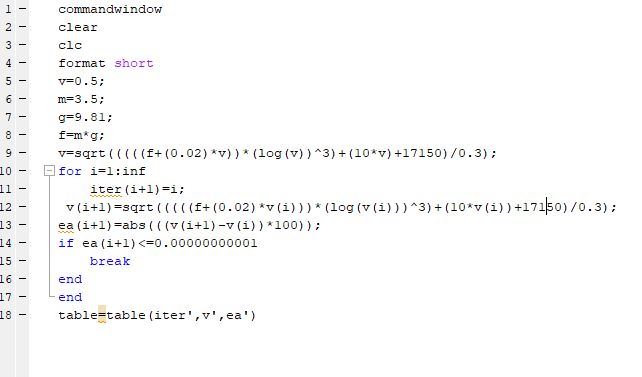 ANSWER;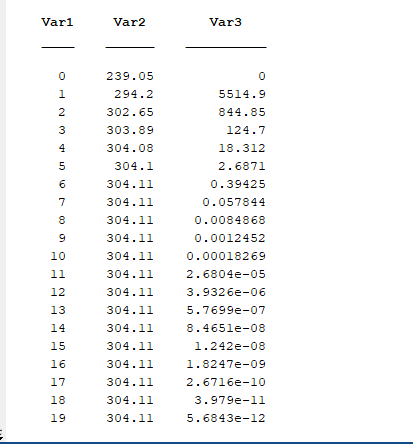 